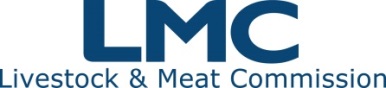 Job Description / Person SpecificationJob Title:	SENIOR MARKET ANALYST Job Title:	SENIOR MARKET ANALYST Location:	         	LMC HEADQUARTERSLocation:	         	LMC HEADQUARTERSReports to: 	           CHIEF EXECUTIVEReports to: 	           CHIEF EXECUTIVEPost Holder:  F/T PERMANENTDate: 	NOVEMBER 2021 1.Job Purpose  1.Job Purpose 2. Proposed Line Management Chart				2. Proposed Line Management Chart				3. Key ResponsibilitiesSTRATEGICTo lead LMC’s strategic thinking in regard to the beef and lamb market impact of global factors and market supply-demand trends, and thereby contribute to the development and implementation of the LMC Strategic Plan.To ensure that market information activities are aligned and reviewed against LMC’s strategic objectives.To lead the development of a market information repository especially in regard to trade and markets.To lead the market information team in the provision of market information and market intelligence in support of industry and LMC activities. To ensure LMC is fully informed on market issues and has robust data on which to base its decisions and market analysis.To act as an honest broker and impartial analyst on complex industry issues such as market disputes or structural issues.To be the Lead Officer for Official Statistics under legislation.To identify industry requirements for market information and research and to lead the delivery of associated projects.To ensure LMC is equipped with appropriate market information databases and modelling programmes as required.To ensure the Market Information Department is compliant with Information Security legislation and guidance.MANAGEMENTThe Senior Market Analyst will work closely with other members of the LMC Senior Management Team and deputise for the Chief Executive or other Senior Managers as required. To lead a team in delivering quality data analysis and production of valuable insight into the beef and lamb supply chain and assist with the communication of this to levy payers and other stakeholders.To provide leadership of specific market information projects ensuring key objectives are achieved.To identify requirements for computerised databases and modelling programmes as appropriate and lead their development, procurement and maintenance.To provide effective and consistent leadership and management of team members in compliance with HR policy and procedures.To support, coach and develop staff in the market information team towards sustained and effective performance in relation to data collection, presentation and media communications.To promote a non-discriminatory and equitable work environment.To keep under review LMC’s suite of market information publications and develop new methods of communication where appropriate.To provide effective stewardship of Market Information Departmental resources including staff, budgets and IT infrastructure.Monitor business plan activities on a quarterly basis and record progress in the monitoring document.Ensure that the LMC Board is provided with quarterly reports on market information activities.REPRESENTATIVETo work with Government Departments (e.g. Department of Agriculture Environment and Rural Affairs  for NI), Universities, Colleges and Research Establishments and others in order to understand and influence their work relating to the economics and market position of the beef and sheep meat industry, and to initiate collaborative activities where appropriate. To participate in agricultural events, shows and meetings of the various stakeholder groupings, both to learn of stakeholder views and to expound LMC strategies. To be the lead spokesperson for LMC on market information issues, including preparing and presenting the profile and market status of the Northern Ireland beef and sheep meat industry to customers and potential customers, and undertaking broadcasts, interviews or writing press articles as required.To communicate the role of LMC to its levy payers and wider interests. To ensure that the Market Information Team disseminates accurate and timely information to NI producers and processors about the effect of global economic circumstances, trade and markets.Other Work AreasTo undertake such duties as may be required from time to time by the Chief Executive.To deputise for other members of the management team or Chief Executive as appropriate and when requested to do so.To prepare and make presentations to the various stakeholder groupings as required.    4. Planning and OrganisingGiven the nature of the role, it is of critical importance that the job holder manages time effectively in order to meet the objectives of the role. Considerable self-motivation and a confident yet flexible approach will be needed to ensure that the Commission’s Services develop in line with industry and customer expectations. The Senior Market Analyst must ensure that the activities of the Market Information Department are aligned with LMC objectives and must work closely with other members of the LMC team5.  Decision MakingTo make decisions in regard to the listed areas of key responsibilities, seeking direction from the Chief Executive or other Senior Staff where necessary.To participate in the wider decision making of LMC as required.6. Internal and External RelationshipsInternal: - Senior Management.  All other staff. LMC Board members.External: - Producers and producer representative bodies (Ulster Farmers Union (UFU), Northern  Ireland Agricultural Producers Association (NIAPA), National Beef Association (NBA), National Sheep, Association (NSA), Farmers For Action (FFA); Red Meat Processors and their representative body (Northern Ireland Meat Exporters Association); Department of Agriculture Environment and Rural Affairs (DAERA); Universities, Colleges and Research Establishments (QUB, UU, CAFRE, AFBI); Agriculture and Horticulture Development Board (AHDB) in Great Britain; Meat Promotion Wales (HCC); Quality Meat Scotland (QMS); Irish Food Board (Bord Bia) in ROI; Invest Northern Ireland; UK Export Certification Partnership (UKECP); International Meat Secretariat (IMS)NOTE: This list is not exhaustive and is for indicative purposes only7. Knowledge, Skills and Experience NeededEssential CriteriaDegree qualified (minimum second class Honours) or a related professional qualification in Agricultural Economics, Economics, or other relevant discipline.Minimum two years post-qualification experience in a relevant field which includes project management, research or market analysis demonstrating a successful track record.Highly developed analytical and computer skills with the ability to interrogate and disseminate key information from financial or statistical data.Excellent verbal and written communication and presentation skills.Desirable Criteria Experience of managing resources, contributing to business plans, identifying business activities and setting business targets.Knowledge of the beef and sheep meat industry with post-qualification work in the Agriculture / Red Meat Industry. Personal QualitiesAbility to motivate and empower others in order to reach organisational goals.Ability to remain effective within a changing environment such as when faced with new tasks, responsibilities or people.Effective in identifying problems, seeking pertinent data, recognising important information and identifying possible causes of problems. Intellectual, thoughtful, analytical and prepared to soundly challenge conventional wisdom and published material.Capacity to perceive the impact and implications of decisions and activities on other parts of the organisation.Strong attention to detail.Honest, trustworthy and reliable.Good health and attendance record.8. Environmental/ Physical ConditionsOffice-based at LMC HQ (Flexible working arrangements can be considered within the scope of LMC’s Flexible Working Policy).Some travel within Northern Ireland and occasionally UK / Europe/ RoW.Access required to a form of transport to enable you to discharge your duties9. Outline Terms & ConditionsFull time (37.5 hrs per week)20 days annual leave (rising with service) + 12 public and privilege leave daysDefined benefit pension schemeCompany sick pay scheme (after a qualifying period)Salary £38,017 to £41,799 (under review)  Excellent training and personal development opportunities